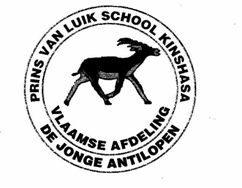 Schooljaar 2020-2021126.			BEDRAGEN SCHOOLGELD / LEERLINGBetalingscondities:*Via overschrijving bij de Fortis BankIBAN: BE18001095602165, SWIFT: GEBABEBBMededeling: naam en voornaam van de leerling(en)Eventuele bijkomende kosten zijn voor eigen rekening*In contanten Euro of USD (wisselkoers van de dag)Te voldoen op het secretariaat van de PLSInschrijvingsgeldInschrijvingsgeldEenmalig bij de eerste inschrijving, geen terugbetaling bij annulatie€ 260,00SchoolgeldPer semesterPer jaarKleuteronderwijs € 1700,00€ 3400,00Lager onderwijs € 2250,.00€ 4500,00Diverse kostenDiverse kostenMateriaal€ 75,00Schoolboeken 1ste graad€ 120,00Schoolboeken 2de graad€ 130,00Schoolboeken 3de graad€ 140,00